Assessment Plan 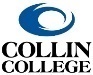 for Workforce and FOS ProgramsProgram/Track Name: Occupational Skills Award- Rehabilitation AideDescription of Program-Level Learning OutcomesPlease indicate the Program Learning Outcomes for the degree, degree track, or certificate below:Section I: Technical CoursesFor all technical courses in the program, indicate in the table on the following page whether and/or how the course will support the program learning outcomes. You should include courses outside your discipline area and work collaboratively with those disciplines to determine whether and/or how those course(s) will support the program learning outcomes. Please note that it is understandable if courses from outside the discipline do not assess the program-level learning outcomes and serve only to introduce, practice and/or emphasize the program outcomes. It is also possible that technical courses outside of your discipline may not directly support the specific program-level learning outcomes you have identified.How to complete the program map:For each technical course in your program, please indicate whether any program-level learning outcome is introduced to students (I), practiced by students (P), emphasized for students (E), or formally assessed (A).  For example, if course WXYZ 1234 introduces students to one of the program outcomes, then enter “I” for that specific program outcome in the appropriate column. Please note that a course can be “I”, “P”, “E” and/or “A” in any program outcome. The labels in the following table apply SOLELY to the program level learning outcomes defined above.  (It is NOT necessary for every course to address a program level learning outcome, and it is NOT necessary that Assessment or program level learning outcomes occur in every course.)Program Map ▼I=Introduced      P=Practiced     E=Emphasized     A=AssessedAssessment Plan for Program Learning OutcomesReview existing assessment methods and current practices for collecting/gathering student data to identify direct (and possibly indirect methods of assessment). Remember that the data will need to be gathered, analyzed, and used to support the program’s continuous improvement processes.Note: Because courses from other disciplines already have assessment plans in place, they do not have to be included in this assessment plan. Nonetheless, proposers must work collaboratively with these other disciplines to stay current and up-to-date with the assessment plans in these courses. Program-Level Learning  OutcomesProgram-Level Learning  OutcomesProgram Learning Outcome 1:Students will demonstrate proper communication of a rehabilitation aide/technician.Program Learning Outcome 2:Students will understand body movements and identify muscle actions, origins, insertions, and innervations.Program Learning Outcome 3:Students will demonstrate proficiency in skills as rehab aide/technician.Program CoursesProgram Learning Outcome 1Program Learning Outcome 2Program Learning Outcome 3Program Learning Outcome 4Program Learning Outcome 5Program Learning Outcome 6Program Learning Outcome 7Program Learning Outcome 8PTHA 1225I, P, E, AI, PPTHA 1409I, P, EII, P, EPTHA 1321I, P,E,AP, EPTHA 1160P, EP, EP, E, AProgram-Level Learning Outcome (e.g. Students will describe the impact of various cultures on American cuisine.)Assessment Measure(s) and Where Implemented in Curriculum – Description of Instrument(s)/ process(es) used to measure results and indication of where the assessment will be collected in curriculum. (e.g. Essay on Cultural influences on American cuisine in CUIS 1300.)Targets- Level of Success Expected(e.g. 80% of students score 2.5 or better on rubric for essay on cultures and cuisine.)PLO #1- Students will demonstrate proper communication of a rehabilitation aide/technician.Patient Simulation Experience: The student will complete a communication group project in PTHA 1225. 90% of the students will score 85% or higher on the communication project.PLO #2- Students will understand body movements and identify muscle actions, origins, insertions, and innervations.Practical Assessment- The students will have a practical assessments in PTHA 1409 covering body movement and identifying muscle actions, origins, insertions, and innervations.80% of the students will have an average score of 80% or higher for the two practicals.PLO #3- Students will demonstrate proficiency in skills as rehab aide/technician.Patient Simulation Experience: The student will complete 2-4 patient simulation experiences in PTHA 1160.90% of the students will score 90% or higher as an average on the patient simulation experiences. 